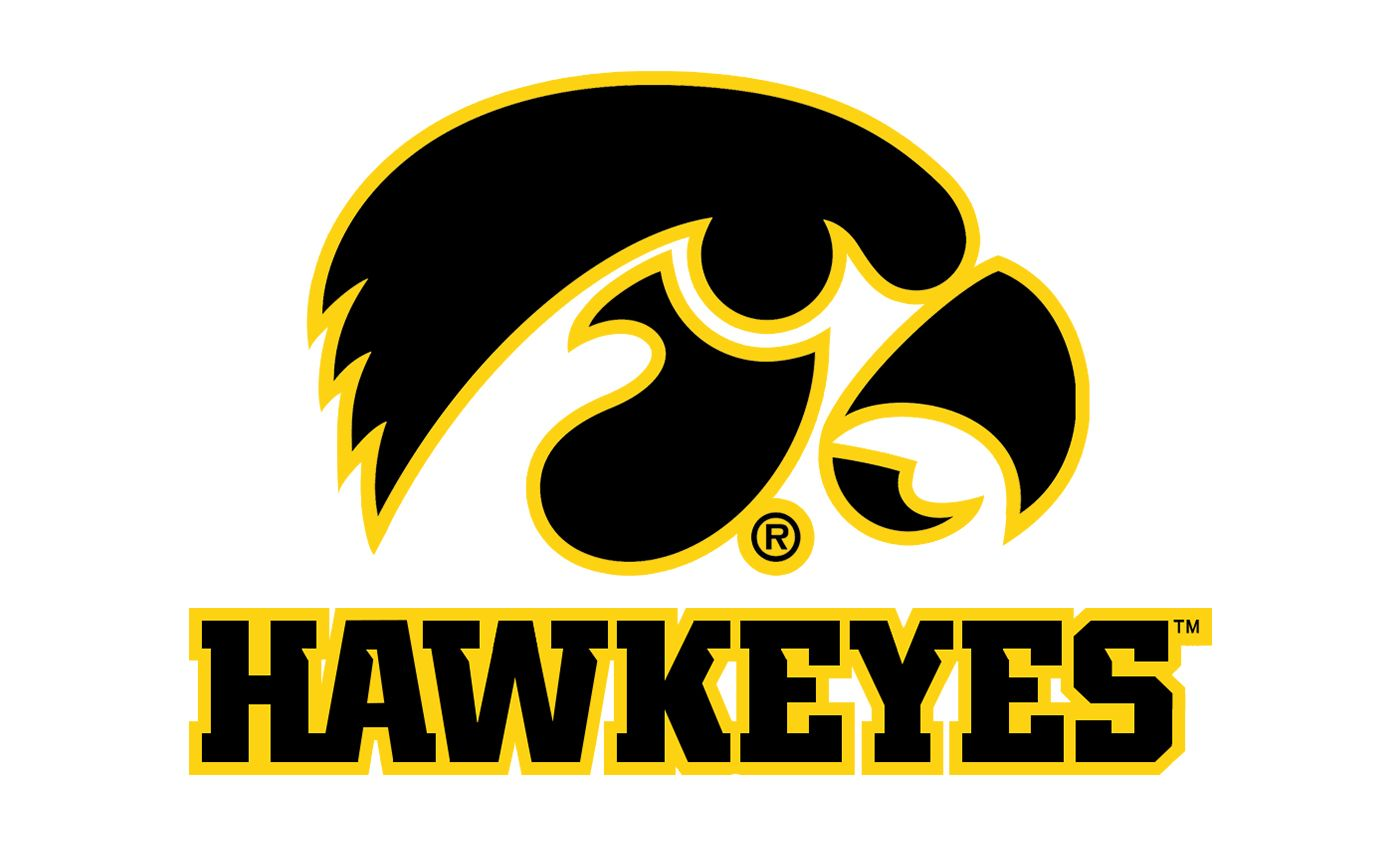 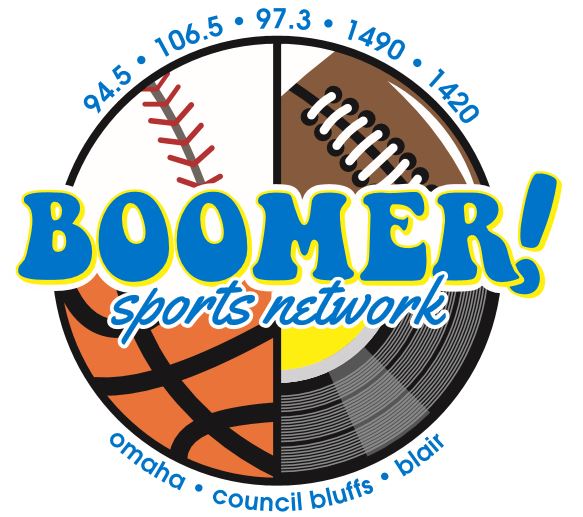 The Hawkeyes on Boomer!106.5 FM & 1490 AM Omaha  Sponsorship Package As a Boomer/Hawkeyes sponsor you will receive: 4 :30s in each regular season football and basketball game broadcastInclusion in a minimum of 20 promotional announcements each week of the season.Hawkeye sponsor Logo on myboomerradio.com Optional:A bank of 30 :30 commercial announcements per month on the Boomer Network  (6a-8p M-Sun)   Investment: $450 per month 	  Add on Option $ 400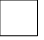 Billed monthly (August-March) for 2020 seasonYes, count me in! Business Name: _________________ By: ______________Date_____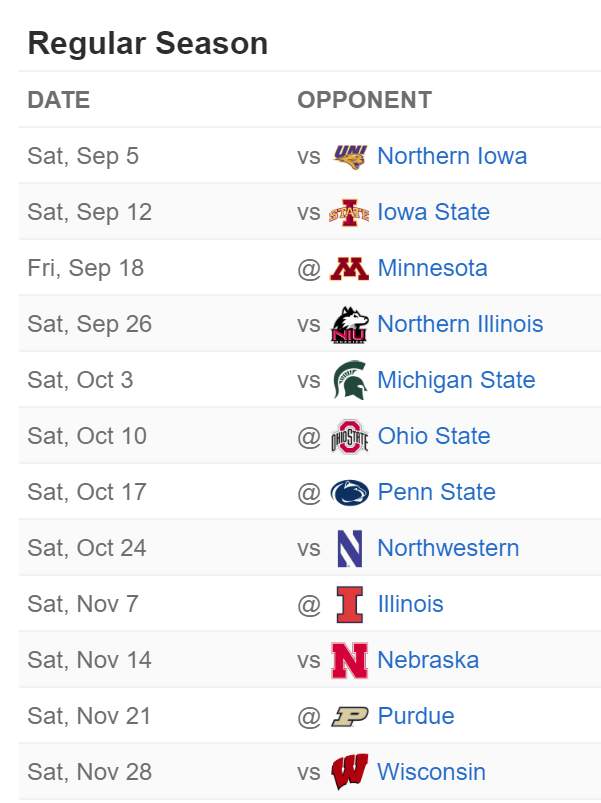 Basketball Non-Conference Schedule:11/4 - Lindsey Wilson College (Ex.)11/8 - SIUE11/11 - DePaul11/15 - Oral Roberts11/21 - North Florida11/14 - Cal Poly11/28 - Texas Tech (Las Vegas, NV)11/29 - Creighton/San Diego State (Las Vegas, NV)12/3 - at Syracuse12/12 - at Iowa State12/21 - Cincinnati (Chicago, IL)12/29 - Kennesaw StateBasketball Conference Schedule:12/6 - at Michigan12/9 - Minnesota1/4 - Penn State (Philadelphia, PA)1/7 - at Nebraska1/10 - Maryland1/14 - at Northwestern1/17 - Michigan1/22 - Rutgers1/27 - Wisconsin1/30 - at Maryland2/2 - Illinois2/5 - at Purdue2/8 - Nebraska2/13 - at Indiana2/16 - at Minnesota2/20 - Ohio State2/25 - at Michigan State2/29 - Penn State3/3 - Purdue3/8 - at Illinois